Thursday 28th January 2021Early morning workHow many adjectives can you think of to describe this picture?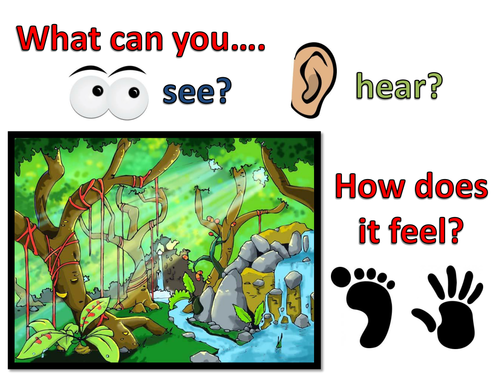 